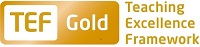 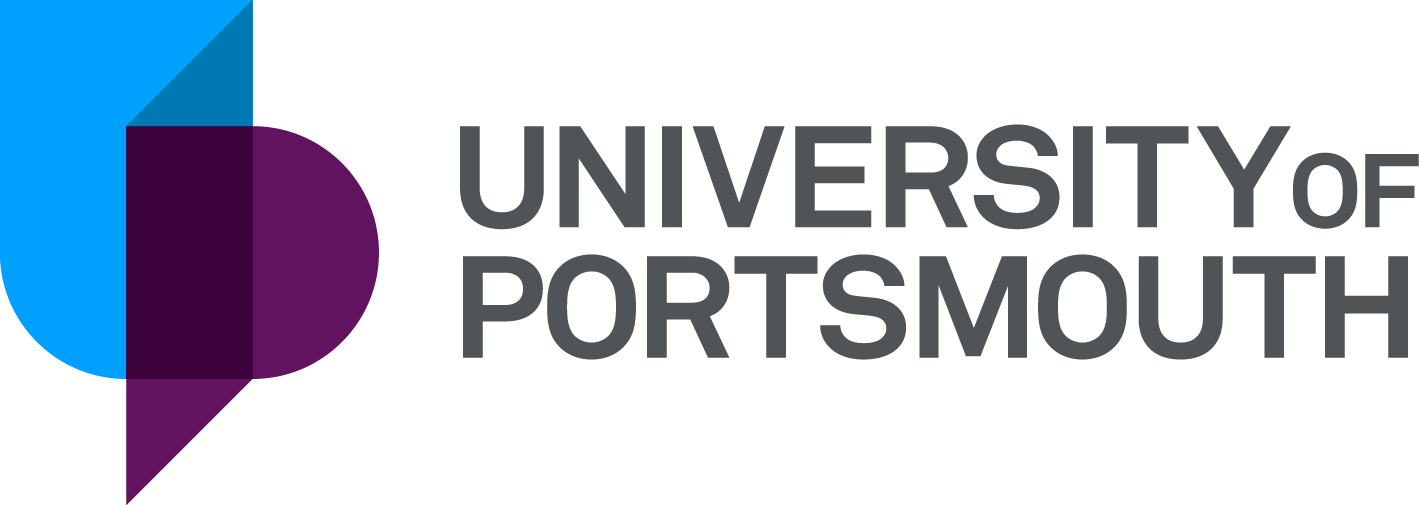 Faculty of Business and LawOperations and Systems ManagementLecturer or Senior Lecturer in Business Information SystemsZZ004734THE POSTPlease see the attached job description and person specification.TERMS OF APPOINTMENTFull-timePermanentSalary is in the range:  Lecturer - £35,211 - £38,460 per annum Senior Lecturer - £39,609 - £48,677 per annum Progress to the top of the scale is by annual increments payable on 1 September each year.  Salary is paid into a bank or building society monthly in arrears.Annual leave entitlement is 35 working days in a full leave year.  The leave year commences on 1 October and staff starting and leaving during that period accrue leave on a pro-rata basis.  In addition, the University is normally closed from Christmas Eve until New Year’s Day inclusive and on bank holidays.In addition, the University is normally closed from Christmas Eve until New Year’s Day inclusive and on bank holidays.There is a probationary period of one year during which new staff will be expected to demonstrate their suitability for the post.  Most academic staff new to Portsmouth will be expected either: to have already Descriptor 2 of the UK Professional Standards for Teaching and Supporting Learning in Higher Education and thus be Fellows of the HE Academy, or to achieve Descriptor 2 within their probationary year.  The UK Professional Standards are a set of standards for the HE sector and can be found at www.heacademy.ac.uk/ukpsf.  The standards were updated in 2011.  Successful achievement of one of the descriptors within the Standards Framework brings with it membership of the HEA at a level commensurate with the descriptor achieved (see table below).A discussion will take place at the formal selection interview about which Descriptor an individual should achieve within their probationary year.  Therefore, it is important that applicants provide full information on the application form where they are in possession of a qualification in learning and teaching in HE and/or where they are already a Fellow of the Higher Education Academy.It is a condition of the appointment for the proper performance of the duties of the post that the appointee will take up residence at a location such that they are able to fulfil the full range of their contractual duties.  This residential requirement will be expected to be fulfilled within twelve months of taking up the appointment.  The University has a scheme of financial assistance towards the cost of relocation, details of which can be found on the University website:http://www.port.ac.uk/departments/services/humanresources/recruitmentandselection/informationforapplicants/removalandseparationguidelinesThe appointee will be eligible to join the Teachers' Pension Scheme.  The scheme's provisions include a final salary based index-linked pension and a lump sum on retirement together with dependants’ benefits.  There is a comprehensive sickness and maternity benefits scheme.
All interview applicants will be required to bring their passport or full birth certificate and any other 'Right to Work' information to interview where it will be copied and verified. The successful applicant will not be able to start work until their right to work documentation has been verified.Please note if you are the successful candidate once the verbal offer of employment has been made and accepted, references will be immediately requested. It is the University’s policy that all employment covering the past three years is referenced. A minimum of two references is required to cover this three-year period of employment or study (where there has been no employment). One of your referees must be your current or most recent employer.  The successful candidate will need to bring documentary evidence of their qualifications to Human Resources on taking up their appointment.To comply with UKVI legislation, non-EEA candidates are only eligible to apply for this post if it has been advertised for a total of 28 days. If the position has a requirement for Disclosure and Barring Service check (DBS), this will be stated in the advert.  The DBS Application Form will be provided once the selection process has been completed.All applications must be submitted by Midnight (GMT) on the closing date published.  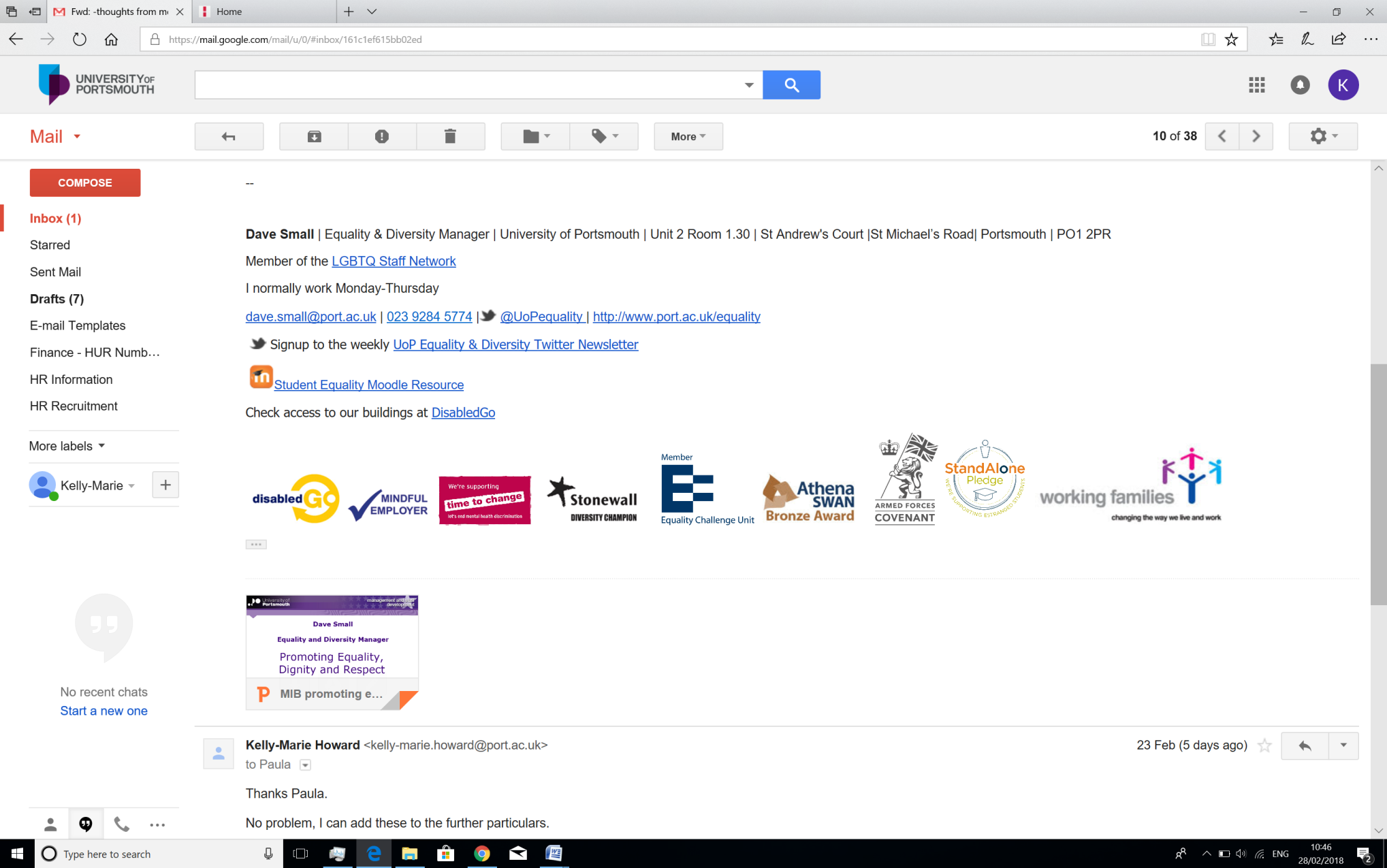 UNIVERSITY OF PORTSMOUTH – RECRUITMENT PAPERWORKJOB DESCRIPTIONPERSON SPECIFICATIONLegend  Rating of attribute: E = essential; D = desirableSource of evidence: AF = Application Form; S = Selection Programme (including Interview, Test, Presentation)UNIVERSITY OF PORTSMOUTH – RECRUITMENT PAPERWORKJOB DESCRIPTIONPERSON SPECIFICATIONLegend  Rating of attribute: E = essential; D = desirableSource of evidence: AF = Application Form; S = Selection Programme (including Interview, Test, Presentation)JOB HAZARD IDENTIFICATION FORMCompleted by Line Manager/Supervisor:Managers should use this form and the information contained in it during induction of new staff to identify any training needs or requirement for referral to Occupational Health (OH).Should any of this associated information be unavailable please contact OH (Tel: 023 9284 3187) so that appropriate advice can be given.DescriptorHEA Fellowship CategoryTarget GroupD1Associate FellowStaff who support learningAcademic  staff with limited teaching portfoliosD2FellowEarly career teaching staffExperienced academic staff with substantive teaching and learning responsibilitiesD3Senior FellowExperienced academic  staff who can demonstrate impact &influence through academic leadership &/or mentoringD4Principal FellowSenior academic staff responsible for institutional leadershipJob Title:Lecturer in Business Information SystemsGrade:7Faculty/Centre:Faculty of Business and Law, Portsmouth Business SchoolDepartment/Service:Location:Operations and Systems Management Subject GroupPosition Reference No:ZZ004734Cost Centre:40300Responsible to:Head of Subject GroupResponsible for:N/AEffective date of job description:August 2018Context of Job:As a member of the teaching team contribute to the delivery of undergraduate and postgraduate units and programmes, responding to students’ needs. Contribute to research and innovation.Purpose of Job: To engage in teaching, scholarship, research and innovation as part of a team in line with School’s objectives, and make a significant contribution to the research profile of the School.Key Responsibilities:Contribute as a member of the teaching team to the delivery and review of units within the subject area for undergraduate and postgraduate courses, including marking and verification of assessments.Contribute to the development of the curriculum, including proposing and designing new modules and courses and active participation at subject group meetings.Engage in research and innovation activities, either on own initiative or as part of a team, and contribute to enhancing the research profile of the School in line with stated objectives.Supervise undergraduate and postgraduate dissertations, and similar independent learning activities.Undertake academic course-related administrative tasks, including attendance at Examination Boards, as appropriate.Undertake student placement visits and resolve any problems identified by the student or the employer.Contribute to student recruitment activities.Ensure teaching material is current and of high quality through active scholarship and research.Act as a Personal Tutor to undergraduate and postgraduate students.Take part in relevant aspects of the student support and assessment processes.Undertake such other duties/projects as may reasonably be required by the Head of Subject Group.Working Relationships:Head of Subject GroupAssociate Head of Subject GroupHead of UG and PGT Business CoursesCourse LeadersCourse and Module TeamsAcademic StaffTechnical and Administrative StaffAssociate Dean AcademicAssociate Dean StudentsAssociate Dean ResearchNoAttributesRatingSource1.Specific Knowledge & ExperienceCritical thinkingEAF, SEngagement with and application of theoretical constructs in Business Information System and digital business managementEAF, SSufficient breadth and depth of specialist knowledge in enterprise systems (infrastructure, development, methodology, application - ERP, CRM, Social Media, MIS, DSS), electronic/mobile commerce, data/information security, digital transformation and management.EAF, S2.Skills & AbilitiesAbility to teach at undergraduate and postgraduate levelsEAF, SSkills in the use of appropriate ITEAF, SAbility to communicate with and motivate both undergraduate and postgraduate studentsEAF, SDemonstrable potential to engage in research of high international standing and knowledge transfer skillsEAF, SAbility to collaborate with both academic and administrative colleagues regarding teaching, course management and research activitiesEAF, S3. Qualifications, Education & TrainingA good first degreeEAFA relevant postgraduate degreeEAFA doctorate or equivalent research achievementDAFHE teaching qualification or Fellowship of the HEADAFProfessional qualification and experienceDAFCurrent membership of a relevant professional body.DAF4.Other RequirementsPersonal initiativeEAF, SSympathetic and supportive to motivate students and encourage learningEAF, SCommitment to work in an academic environmentEAF, SRecognition of the need to carry out personal and professional development activitiesEAF, SUnderstand equal opportunity policy in HE and its impact on academic content and issues relating to student and staff welfareEAF, SPreparedness to deliver courses outside the normal working week and/or in locations outside the UKEAF, SJob Title:Senior Lecturer in Business Information SystemsGrade:8Faculty/Centre:Portsmouth Business School, Faculty of Business and LawDepartment/Service:Location:Operations and Systems Management Subject GroupPosition Reference No:ZZ004734Cost Centre:40300Responsible to:Head of Subject GroupResponsible for:N/AEffective date of job description:August 2018Context of Job:As a member of the teaching team contribute to the delivery and design of undergraduate and postgraduate units and programmes, responding to students’ needs. Contribute to research and innovation.Purpose of Job: To engage in teaching, scholarship, research and innovation as part of a team in line with School’s objectives, and make a significant contribution to the research profile of the School.Key Responsibilities:Design, deliver, review and update units as Module Coordinator for undergraduate and postgraduate courses, including coordination of teaching team where appropriate; set and mark assessments and verify marks of other tutors where appropriate; attend relevant assessment boards.Contribute as a member of the teaching team on modules for which the post-holder is not the module coordinator.Contribute to the development of the curriculum, including proposing new modules and courses and active participation at subject group meetings.Engage in research and innovation activities, either on own initiative or as part of a team, and contribute to enhancing the research profile of the School in line with stated objectives.Supervise undergraduate and postgraduate dissertations, and similar independent learning activities.Undertake academic course-related administrative tasks, including attendance at Examination Boards, as appropriate.Undertake student placement visits and resolve any problems identified by the student or the employer.Contribute to student recruitment activities.Ensure teaching material is current and of high quality through active scholarship and research.Act as a Personal Tutor to undergraduate and postgraduate students.Take part in relevant aspects of the student support and assessment processes.Undertake such other duties/projects as may reasonably be required by the Head of Subject Group.Working Relationships:Head of Subject GroupAssociate Head of Subject GroupHead of UG and PGT Business CoursesCourse LeadersCourse and Module TeamsAcademic StaffTechnical and Administrative StaffAssociate Dean AcademicAssociate Dean StudentsAssociate Dean ResearchNoAttributesRatingSource1.Specific Knowledge & ExperienceCritical thinkingEAF, SEngagement with and application of theoretical constructs in Business Information System and digital business managementEAF, SSufficient breadth and depth of specialist knowledge in enterprise systems (infrastructure, development, methodology, application - ERP, CRM, Social Media, MIS, DSS), electronic/mobile commerce, data/information security, digital transformation and management.EAF, SResearch experienceEAF, SConsiderable professional experience in the relevant fieldDAF, S2.Skills & AbilitiesAbility to teach at undergraduate and postgraduate levelsEAF, SSkills in the use of appropriate ITEAF, SAbility to communicate with and motivate both undergraduate and postgraduate studentsEAF, SA research record of high international standing as evidenced by publications and related research activities, and knowledge transfer skillsEAF, SAbility to collaborate with both academic and administrative colleagues regarding teaching, course management and research activitiesEAF, STeaching experience at HE levelEAF, SCurriculum development or course management experienceDAF, STeaching experience at University levelDAF, S3. Qualifications, Education & TrainingA good first degreeEAFA relevant postgraduate degreeEAFA doctorate or equivalent research achievementDAFHE teaching qualification or Fellowship of the HEADAFProfessional qualificationDCurrent membership of a relevant professional body.DAF4.Other RequirementsPersonal initiativeEAF, SSympathetic and supportive to motivate students and encourage learningE AF, SCommitment to work in an academic environmentEAF, SRecognition of the need to carry out personal and professional development activitiesEAF, SUnderstand equal opportunity policy in HE and its impact on academic content and issues relating to student and staff welfareEAF, SPreparedness to deliver courses outside the normal working week and/or in locations outside the UKEAF, SPlease tick box(s) if any of the below are likely to be encountered by the applicant.  This is in order to identify potential job related hazards and minimise associated health effects as far as possible.  Please use this link for further information which should be considered by managers, employees and job applicants.  Please tick box(s) if any of the below are likely to be encountered by the applicant.  This is in order to identify potential job related hazards and minimise associated health effects as far as possible.  Please use this link for further information which should be considered by managers, employees and job applicants.  Please tick box(s) if any of the below are likely to be encountered by the applicant.  This is in order to identify potential job related hazards and minimise associated health effects as far as possible.  Please use this link for further information which should be considered by managers, employees and job applicants.  Please tick box(s) if any of the below are likely to be encountered by the applicant.  This is in order to identify potential job related hazards and minimise associated health effects as far as possible.  Please use this link for further information which should be considered by managers, employees and job applicants.   International travel/Fieldwork                                          13. Substances to which COSHH    regulations apply (including microorganisms, animal allergens, wood dust, chemicals, skin sensitizers and irritants)                                                   Manual Handling (of loads/people)                                                14.  Working at heightHuman tissue/body fluids (e.g. Healthcare workers, First Aiders, Nursery workers, Laboratory workers)15.  Working with sewage, drains, river or canal water                                                         Genetically Modified Organisms                        16.  Confined spacesNoise > 80 DbA                                                 17.  Vibrating tools                                             Night Working     (between 2200 hrs and 0600 hrs)18.  DivingDisplay screen equipment X19.  Compressed gasesRepetitive tasks (e.g. pipette use, book sensitization etc.)                                                         20.  Small print/colour codingIonising radiation/non-ionising radiation/lasers/UV radiation                                       Ionising radiation/non-ionising radiation/lasers/UV radiation                                       21.  Contaminated soil/bio-aerosols10.  Asbestos and lead                                                       10.  Asbestos and lead                                                       22.  Nano-materials                                        22.  Nano-materials                                        11.  Driving on University business (mini-bus, van, bus, forklift truck etc.)                                                      11.  Driving on University business (mini-bus, van, bus, forklift truck etc.)                                                      23.  Stress Workplace Stressors (e.g. workplace demands, role clarification, relationships etc.)                                          23.  Stress Workplace Stressors (e.g. workplace demands, role clarification, relationships etc.)                                          12.  Food handling                                            12.  Food handling                                            24.  Other (please specify)                    24.  Other (please specify)                    Name (block capitals)Prof. Mark XuDateAugust 2018Extension number4123